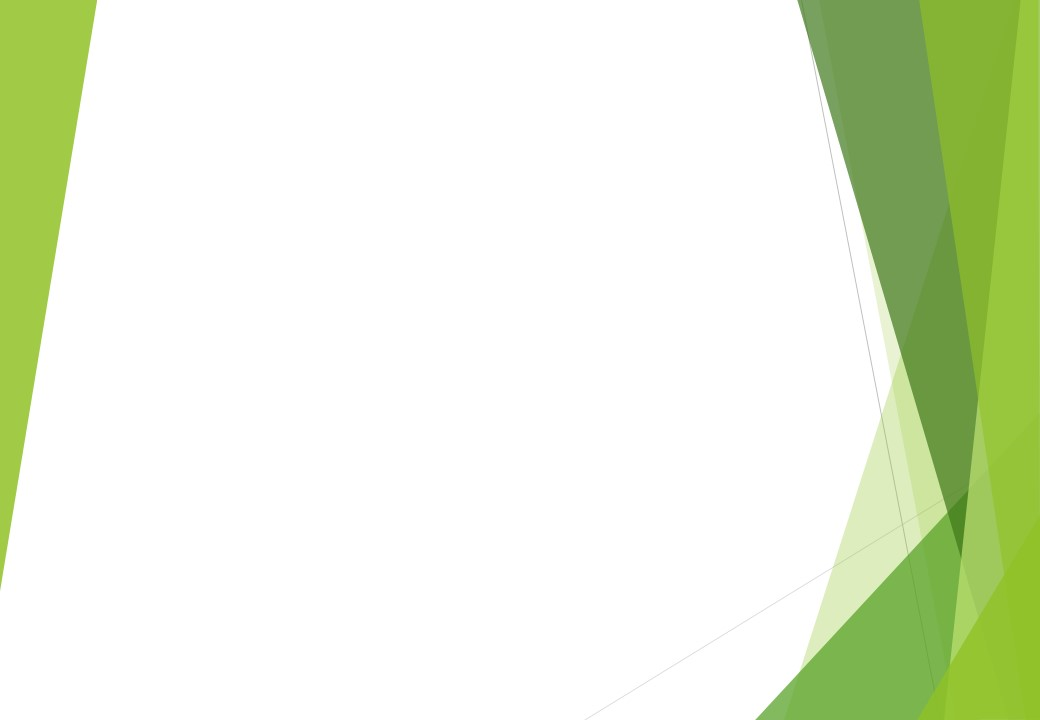 北海道修学旅行モデルコース新千歳空港利用4日間　道北・道央コース1日目各地ーーーーーー新千歳空港＝＝＝旭川（昼食）＝＝＝旭山動物園＝＝＝ホテル富良野1日目朝午前昼午後（美瑛パッチワークの丘経由）夕方2日目富良野＝＝＝＝＝＝ファームビジット(農家生活体験)＝＝＝富良野（昼食）＝＝＝富良野　コース別体験学習（ラフティング・手作り等）＝＝＝ホテル富良野2日目朝午前昼午後夕方3日目富良野＝＝＝＝＝＝札幌市内（昼食）＝＝＝道の駅　望洋中山＝＝＝有珠山西山火口見学＝＝＝ホテル洞爺湖3日目朝昼午後午後夕方4日目洞爺湖洞爺湖＝＝＝ウポポイ＝＝＝新千歳空港ーーー各地4日目朝朝午前午後昼＝＝＝バスーーー航空機□■□JR***タクシー…徒歩～～～フェリー